Приложение 6.15к ООП по специальности 43.02.17 Технологии индустрии красотыФОНД ОЦЕНОЧНЫХ СРЕДСТВ ПО ПРОФЕССИОНАЛЬНОМУ МОДУЛЮ ПМ.01 ПРЕДОСТАВЛЕНИЕ ПАРИКМАХЕРСКИХ УСЛУГ2023 г.СОДЕРЖАНИЕ1. ПАСПОРТ ФОНДА ОЦЕНОЧНЫХ СРЕДСТВ Результатом освоения профессионального модуля является готовность обучающегося к выполнению вида профессиональной деятельности ПМ.01 «Предоставление парикмахерских услуг» и составляющих его профессиональных компетенций, а также общие компетенции, формирующиеся в процессе освоения ППССЗ в целом. Формой аттестации по профессиональному модулю является экзамен по модулю с применением элементов методики чемпионата «Профессионалы». Итогом экзамена является однозначное решение: «вид профессиональной деятельности освоен/не освоен».В результате контроля и оценки по профессиональному модулю осуществляется комплексная проверка следующих профессиональных и общих компетенций: В результате изучения профессионального модуля обучающийся должен:Формы контроля и оценивания элементов профессионального модуляРезультаты освоения профессионального модуля, подлежащие проверке на экзамене (квалификационном)	Результатом  контроля и оценки освоения профессионального модуля является комплексная проверка профессиональных компетенций, соответствующих виду профессиональной деятельности и общих компетенций:2. КОНТРОЛЬНО-ОЦЕНОЧНЫЕ МАТЕРИАЛЫ ДЛЯ ТЕКУЩЕГО КОНТРОЛЯОсновной целью оценки теоретического курса профессионального модуля является оценка усвоения знаний и освоение умений по МДК.Промежуточный контроль освоения профессионального модуля осуществляется в форме экзамена по МДК4.1. Типовые задания для оценки освоения МДК:4.1.1. Типовые задания с для оценки освоения МДК 01.01:Раздел 1. Современные технологии обработки волос в стрижках и укладкахТема 1.1. Выполнение современных парикмахерских услуг по уходу за волосамиКонтролируемые результаты обучения: У 1-4, 10, З 1-4, ОК 1,2,7, 11. 1. Контрольная работа.Вариант 1.1. Перечислите цели мытья головы. 2. Перечислите подготовительные работы при мытье головы. 3. Перечислите противопоказания к выполнению массажа головы.4. Опишите технологический процесс холодной укладки. Приведите примеры видов холодной укладки в парикмахерской и домашних условиях. Вариант 2.1. Перечислите способы мытья головы.2. Опишите технологию гигиенического мытья головы.3. Перечислите цели массажа головы. 4. Опишите технологический процесс воздушной укладки волос. Приведите примеры воздушной укладки волос в парикмахерской и в домашних условиях.Время на выполнение: 45 минКритерии оценки: см. Приложение (таблица1 п.3).	2. Задания для практической работы: Заполните таблицу«Современные технологии обработки волос»Эталон:Время на выполнение: 45 мин. Критерии оценки: Приложение (таблица1 п.3). Самостоятельная работа Подготовка сообщений, докладов, презентаций.Примерная тематика: «Российские  фирмы-производители профессиональных средств по уходу за волосами», «Зарубежные фирмы-производители профессиональных средств по уходу за волосами», «Массаж волосистой части головы».Составление и заполнение таблицы «Типы волос и кожи головы и уход за ними». Критерии оценки: Приложение (таблица1 п.3).Тема 1.2. Современные технологии стрижки волос. Контролируемые результаты обучения: У 1,2,4,5, З 1-3, ОК 1-3, 8, 11.1. Контрольная работа «Четыре базовые формы стрижки».Вариант 1.1. Дайте определение базовой массивной форме стрижки. 2. Опишите технологию выполнения градуированной формы стрижки вертикальными проборами.3. Изобразите схему выполнения прогрессивной формы стрижки. 4. Какие параметры выполнения равномерной формы стрижки должен контролировать мастер во время ее выполнения для получения точной формы стрижки. Вариант 2.1. Дайте определение базовой прогрессивной форме стрижки. 2. Опишите технологию выполнения градуированной формы стрижки горизонтальными проборами. 3. Изобразите схему выполнения равномерной формы стрижки. 4. Какие параметры выполнения массивной формы стрижки должен контролировать мастер во время ее выполнения для получения ровной линии среза. Время на выполнение: 45 минКритерии оценки: см. Приложение (таблица1 п.3).2. Задания для практической работы «Типы лица. Характеристика основных типов лица».Рассмотрите картинки, определите тип лица, укажите основные характеристики, присущие данной форме лица.Эталон:1 Вариант 1:Вариант 2:3. Задания для практической работы: Заполните таблицу «Подбор формы стрижки в зависимости от индивидуальных особенностей клиента»Эталон:Время на выполнение: 90 минКритерии оценки:  Приложение (таблица1 п.3).Самостоятельная работа Подготовка презентаций и сообщений. Примерная тематика: «Базовые формы стрижки в модных женских стрижках», «Типы лица», «Современные школы парикмахерского искусства: «VidalSassoon, Tony&guy,PivotPoint, Долорес Кондрашова». Разработать эскизы на тему «Базовая женская стрижка: изменение образа при помощи моделирования», «Коррекция типов лица при помощи стрижки».Критерии оценки: Приложение (таблица1 п.3).Тема 1.3. Современные технологии обработки волос при выполнении укладок.Контролируемые результаты обучения: У 1-4,6, З1,2,4, ОК 1,2,11. Вариант 1.1. Выберите вид укладки волос, соответствующий описанию:2. Дайте определение способам укладки:Воздушная укладка - __________________________________Комбинированная укладка  - ____________________________3. Дайте определение методу воздушной укладки «брашинг».  _____________________________________________________________________________4. Впишите название операции по укладке волос:____________ — это плотное взбивание волос на всю ширину и толщину обрабатываемой пряди. При начесывании прядь обрабатывают и с внутренней, и с внешней стороны.____________ — взбивание волос лишь наполовину толщины пряди. Начесывают волосы лишь до половины длины пряди и с той стороны, которая будет внутренней при оформлении прически. 5. В проведенной ниже общей последовательности процесса укладки волос пронумеруйте в правильной последовательности этапы ее выполнения:_ предоставление прическе формы, начесывание, тупирование, фиксация уложенных волос лаком._. осуществление накручивания;
_. выбор способа укладки волос;
_. выбор и подготовка инструмента;_ определение направления волос в прическе;
_. выбор средства для у укладки волос и фиксации прически;
_. мытье волос;
_. высушивание волос;
_ нанесение на волосы фиксирующего средства;
_. расчесывание волос;
Вариант 2.1. Выберите вид укладки волос, соответствующий описанию:2. Дайте определение способам укладки:Холодная укладка - __________________________________________________Горячая укладка  - ___________________________________________________3. Дайте определение методу воздушной укладки «бомбаж».  _____________________________________________________________________________ 4. Впишите название операции по укладке волос:_______________ — взбивание волос лишь наполовину толщины пряди. Начесывают волосы лишь до половины длины пряди и с той стороны, которая будет внутренней при оформлении прически._______________ — это плотное взбивание волос на всю ширину и толщину обрабатываемой пряди. При начесывании прядь обрабатывают и с внутренней, и с внешней стороны.5. В проведенной ниже общей последовательности процесса укладки волос пронумеруйте в правильной последовательности этапы ее выполнения:_. прядь отделить расческой, захватить у корней волос щипцами, поместить между валиком щипцов и зажимом;_. прогреть, продвинув щипцы по всей длине пряди, и накрутить волосы на валик щипцов. Чтобы не обжечь кожу головы, подложить расческу под прядь волос, которую в данный момент накручивают;_ разделить волосяной покров на зоны, согласно схеме накручивания;зафиксировать горячий локон зажимом до полного остывания;_ выдержать в течение 20 — 30 с и осторожно вытащить щипцы из локона. Направление накручивания электрощипцами должно определяться желаемым результатом будущей прически;_. проделать эту операцию на всех участках головы, где желательно получить локоны;_ зафиксировать прическу, применяя стайлинг, соответствующий типу волос._ получив локоны-трубочки, приступать к окончательной укладке. Применить при необходимости тупирование, начес, заколки, шпильки и т.д.;Время на выполнение: 30 мин. Критерии оценки: см. Приложение (таблица1 п.3).Эталон.1. Выберите вид укладки волос, соответствующий описанию:2. Дайте определение способам укладки:Воздушная укладка - укладка с помощью щетки и фенаКомбинированная укладка  - укладка различными способами3. Дайте определение методу воздушной укладки «брашинг».  Техника укладки волос при помощи фена и круглой щетки «брашинг» применяется для оттягивания волос, создания объема. Для работы с волосами разной густоты и длины круглыми щетками разного диаметра. Прядь подхватывают щеткой, прочесывают, чтобы обеспечить равномерную толщину пряди и легкую проницаемость щетки в волосы. Поток нагретого воздуха направляют на зубцы щетки. Во время просушки волос щетка все время двигается вдоль пряди, предоставляя прическе нужное направление. Концы пряди волос натягивают щеткой, прокручивая ее, и одновременно подсушивают волосы феном4. Впишите название операции по укладке волос:Начесывание — это плотное взбивание волос на всю ширину и толщину обрабатываемой пряди. При начесывании прядь обрабатывают и с внутренней, и с внешней стороны.Тупирование — взбивание волос лишь наполовину толщины пряди. Начесывают волосы лишь до половины длины пряди и с той стороны, которая будет внутренней при оформлении прически. 5. В проведенной ниже общей последовательности процесса укладки волос пронумеруйте в правильной последовательности этапы ее выполнения:1. определение направления волос в прическе;
2. выбор способа укладки волос;
3. выбор и подготовка инструмента;
4. выбор средства для у укладки волос и фиксации прически;
5. мытье волос;
6. нанесение на волосы фиксирующего средства;
7. осуществление накручивания;
8. высушивание волос;
9. расчесывание волос;
10 предоставление прическе формы, начесывание, тупирование, фиксация уложенных волос лаком.Вариант 2.1. Выберите вид укладки волос, соответствующий описанию:2. Дайте определение способам укладки:Холодная укладка - укладка с помощью расчески и пальцев, укладка с помощью бигудиГорячая укладка  - укладка щипцами различного диаметра и конфигурации.3. Дайте определение методу воздушной укладки «бомбаж».  Укладка волос, основанная на поднятии прикорневых волос и их фиксации высушиванием с помощью одноименной плоской щетки. Прием укладки определяют в соответствии с направлением волос в прическе. Прикорневую часть волос немного поднимают перпендикулярно к поверхности головы. Поток нагретого воздуха направляют на зубцы щетки, высушивают волосы. Фен удерживают на расстоянии 5-10 см от места просушивания. 4. Впишите название операции по укладке волос:Тупирование — взбивание волос лишь наполовину толщины пряди. Начесывают волосы лишь до половины длины пряди и с той стороны, которая будет внутренней при оформлении прически.Начесывание — это плотное взбивание волос на всю ширину и толщину обрабатываемой пряди. При начесывании прядь обрабатывают и с внутренней, и с внешней стороны.5. В проведенной ниже общей последовательности процесса укладки волос пронумеруйте в правильной последовательности этапы ее выполнения:1. разделить волосяной покров на зоны, согласно схеме накручивания;2. прядь отделить расческой, захватить у корней волос щипцами, поместить между валиком щипцов и зажимом;3. прогреть, продвинув щипцы по всей длине пряди, и накрутить волосы на валик щипцов. Чтобы не обжечь кожу головы, подложить расческу под прядь волос, которую в данный момент накручивают;4. выдержать в течение 20 — 30 с и осторожно вытащить щипцы из локона. Направление накручивания электрощипцами должно определяться желаемым результатом будущей прически;5. зафиксировать горячий локон зажимом до полного остывания;6. проделать эту операцию на всех участках головы, где желательно получить локоны;7. получив локоны-трубочки, приступать к окончательной укладке. Применить при необходимости тупирование, начес, заколки, шпильки и т.д.;8. зафиксировать прическу, применяя стайлинг, соответствующий типу волос.Время на выполнение: 30 мин. Критерии оценки: см. Приложение (таблица1 п.3).3. Самостоятельная работа Подготовка презентаций и сообщений. Примерная тематика: «Модные тенденции в прическах, стрижках и макияже». «Укладка «Холодные волны» - история и современность», «Виды стайлинга. Правила применения».Критерии оценки: Приложение (таблица1 п.3). Рубежный контроль Раздел 1. Современные технологии обработки волос в  стрижках и укладках. Контролируемые результаты обучения: У1-5,6,10, З 1-4, ОК 1-3,7,8,11.  Контрольная работа. Вариант1:Внимательно рассмотри приведенную ниже схему одной из базовых форм стрижек. Напиши ее название. Какие операции стрижки применяются для ее выполнения?Поясни, какая информация отражена на каждом из рисунков.Приведи примеры использования данной формы в современных стрижках. Какие параметры выполнения данной формы должен контролировать мастер во время ее выполнения для получения точной формы стрижки? 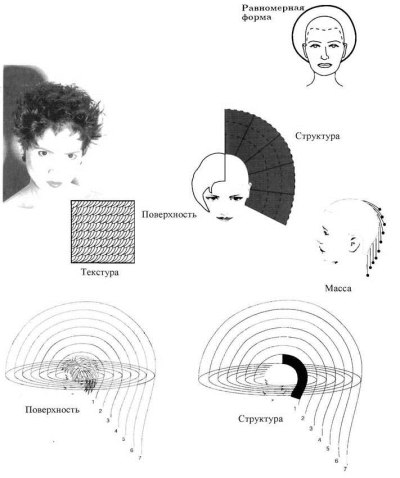 Вариант 2.Внимательно рассмотри приведенную ниже схему одной из базовых форм стрижек. Напиши ее название.Поясни, какая информация отражена на каждом из рисунков.Приведи примеры использования данной формы в современных стрижках. Какие параметры выполнения данной формы должен контролировать мастер во время ее выполнения для получения точной формы стрижки? Какие операции стрижки применяются для ее выполнения?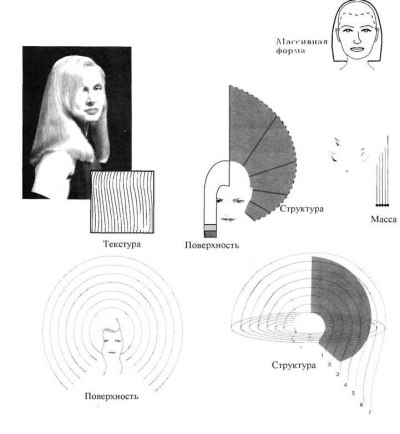 Время на выполнение: 45 мин. Критерии оценки: см. Приложение (таблица1 п.3).  Раздел 2. Современные технологии окрашивания волосТема 2.1 Современные технологии окрашивания волос.Контролируемые результаты обучения: У1,2,4,8,10, З 1,2,5, ОК 1-4, 7-11.  1. Контрольная работа.Вариант 1. 1. Что такое цветовой круг? Какая информация для мастера-парикмахера содержится в цветовом круге? Где в нем находятся первичные цвета. 2. Что такое феомеланин? Как влияет процесс окрашивания на натуральный пигмент волос?3. Какое воздействие на волосы оказывают красители второй группы?4. Дайте определение глубине тона.5. Напишите, какая информация содержится в номерах краски 8.0, 7.5, 7.22, 9.12.6. Перечислите правила выполнения тонирования волос. Укажите преимущества этого способа окрашивания.Вариант 2. 1. Дайте определение цветовому кругу. Где в нем находятся вторичные цвета? Как применяет цветовой круг в работе мастер-парикмахер?2. Что такое эумеланин? Как влияет процесс окрашивания на натуральный пигмент волос?3. Какое воздействие на волосы оказывают красители первой группы?4. Для чего мастеру парикмахеру необходимо определить глубину тона перед окрашиванием?5. Напишите, какая информация содержится в номерах краски 6.00, 5.2, 8.11, 10.14. 6. Дайте определение тонированию волос. Укажите недостатки этого способа окрашивания.Время на выполнение: 45 минКритерии оценки: см. Приложение (таблица1 п.3).  2. ПР/Р № 1  Выполнение окрашивания. Задание для практической работы:Вариант 1. Клиентка имеет волосы на уровне 6.0. Она желает окрасить волосы в цвет 8.3. Окрашивать волосы она будет первый раз. Подберите соответствующий краситель, окисляющую эмульсию, рассчитайте их количество, исходя из длины и густоты волос, определите фон осветления и добавьте, если необходимо, корректор для нейтрализации нежелательного оттенка. Опишите последовательность нанесения красителя на полотно волоса. Вариант 2. Клиентка имеет волосы на уровне 7.0. Она желает окрасить волосы в цвет 10.11. Она хочет окрасить отросшие корни. Подберите  соответствующий краситель, окисляющую эмульсию, рассчитайте их количество, исходя из длины и густоты волос, определите фон осветления и добавьте, если необходимо, корректор для нейтрализации нежелательного оттенка. Опишите последовательность нанесения красителя на полотно волоса. Вариант 3. Клиентка имеет волосы на уровне 7.0. Она желает окрасить волосы в цвет 8.55 (красный). Она хочет окрасить все волосы. Подберите соответствующий краситель, окисляющую эмульсию, рассчитайте их количество, исходя из длины и густоты волос, определите фон осветления и добавьте, если необходимо, корректор для нейтрализации нежелательного оттенка или для усиления яркости оттенка. Опишите последовательность нанесения красителя на полотно волоса. Время на выполнение: 45 мин. Критерии оценки: см. Приложение (таблица1 п.3).  3. Л/Р №1. Выполнение первичного окрашивания.Задание для лабораторной работы: 1 Подготовить рабочее место для выполнения окрашивания, соблюдая правила санитарии и гигиены, требования охраны труда;2 Провести диагностику кожи и волос клиента, определить тип и структуру волос для формирования по согласованию с клиентом комплекса парикмахерских услуг;3 Исходя из результатов диагностики, подобрать краситель, окисляющую эмульсию, верно рассчитав их объем, для выполнения окрашивания, соответствующего желанию клиента;4 Подбирать профессиональный инструмент для выполнения парикмахерских услуг;5 Провести тест на чувствительность кожи головы и волос.6 Провести контроль безопасности  подготовки  рабочего места и клиента для выполнения услуги окрашивания волос;7 Выполнить окрашивание волос в технологической последовательности, соответствующей виду окрашивания;8. Выполнить технологические процессы мытья и сушки волос;9 Обсудить с клиентом качество выполненной услуги;10 Дать рекомендации по подбору профессиональных средств для ухода за окрашенными волосами для домашнего использования.Время на выполнение: 90 мин. Критерии оценки: см. Приложение (таблица1 п.3).  4. Самостоятельная работа Составление словаря терминов «Окрашивание волос»Составление и решение задач по окрашиванию волос. Подготовка презентаций. Примерная тематика: «Популярные зарубежные брэнды профессиональной косметики для волос», «Популярные российские брэнды профессиональной косметики для волос».Критерии оценки: см. Приложение (таблица1 п.3).  Тема 2.2. Различные виды окрашивания на основе актуальных технологий. Контролируемые результаты обучения: У1,2,4,8,10, З 1,2,5, ОК 1-4, 7-11.  1. ПР/Р №1. Выполнение окрашивания на основе актуальных технологий. Задание для практической работы:Разработайте схему окрашивания с применением красителей первой группы и последующим тонированием для волос средней длины. Время на выполнение: 60 мин. Критерии оценки: см. Приложение (таблица1 п.3).  2. ПР/Р №2. Выполнение окрашивания на основе актуальных технологий. Разработайте схему окрашивания с использованием двух оттенков красителей второй группы для стрижки «Каре». 3. Л/Р №1. Выполнение окрашивания волос в технике «Мелирование».Задание для лабораторной работы: 1 Подготовить рабочее место для выполнения окрашивания, соблюдая правила санитарии и гигиены, требования охраны труда;2 Провести диагностику кожи и волос клиента, определить тип и структуру волос для формирования по согласованию с клиентом комплекса парикмахерских услуг;3 Исходя из результатов диагностики, подобрать краситель, окисляющую эмульсию, верно рассчитав их объем, для выполнения окрашивания, соответствующего желанию клиента;4 Подбирать профессиональный инструмент для выполнения парикмахерских услуг;5 Провести контроль безопасности  подготовки  рабочего места и клиента для выполнения услуги окрашивания волос;6 Выполнить окрашивание прядей с соблюдением технологической последовательности, соответствующей виду окрашивания;7 Выполнить тонирование волос;8. Выполнить технологические процессы мытья и сушки волос;9 Обсудить с клиентом качество выполненной услуги;10 Дать рекомендации по подбору профессиональных средств для ухода за окрашенными волосами для домашнего использования.Время на выполнение: 135 мин. Критерии оценки: см. Приложение (таблица1 п.3).  4. Самостоятельная работа Подготовка презентаций, докладов и сообщений. Примерная тематика: «Модные тенденции в окрашивании волос», «Окрашивание волос в свободных техниках», «Креативное окрашивание волос», «Средства по уходу за окрашенными волосами для поддержания цвета».Разработка эскизов на тему «Коррекция типов лица при помощи современных техник окрашивания».Составление таблицы «Выбор красителя для волос с учетом фонов осветления».  Критерии оценки: см. Приложение (таблица1 п.3).  Рубежный контроль Раздел 2.  Современные технологии окрашивания волосКонтролируемые результаты обучения: У1,2,4,8,10, З 1,2,5, ОК 1-4, 7-11.  Контрольная работа.Вариант 1. 1. Что такое феомеланин? Как влияет процесс окрашивания на натуральный пигмент волос?2. Для чего мастеру парикмахеру необходимо определить глубину тона перед окрашиванием?3. Какое воздействие на волосы оказывают красители второй группы? 4. Опишите технологию выполнения окрашивания «Омбре». 5. Перечислите правила выполнения вторичного окрашивания волос. Вариант 2. 1. Что такое эумеланин? Как влияет процесс окрашивания на натуральный пигмент волос? 2. С какой целью применяются корректоры? 3. Какое воздействие на волосы оказывают красители первой группы? 4. Опишите технологию выполнения окрашивания «Балаяж». 5. Перечислите правила выполнения первичного окрашивания волос. Время на выполнение: 45 мин.Критерии оценки: см. Приложение (таблица1 п.3).  Раздел 3.Выполнение химической (перманентной) завивки с использованием современных технологий. Тема 3.1. Современная завивка волос. Рубежный контроль.Контролируемые результаты обучения: У 1,2,7-10, З 5,6, ОК 1,2,4-7, 9,10. Контрольная работа. Вариант 1. 1. Опишите физические процессы, происходящие внутри волоса при химической завивке.2. Почему нельзя увеличивать время выдержки препаратов для перманента на волосах?3. Перечислите правила накручивания волос на коклюшки для получения завитка.4. Какие меры предосторожности необходимо соблюдать при выполнении перманента?5. Дайте рекомендации по уходу за волосами после перманента. Вариант 2. 1. Опишите химические процессы, происходящие внутри волоса при химической завивке2. Почему нельзя сокращать время выдержки препаратов для перманента на волосах? 3. Перечислите причины некачественной химической завивки.4. Напишите противопоказания для химической завивки. 5. Какие средства необходимо применять для ухода за волосами после перманента?Время на выполнение: 45 мин. Критерии оценки: см. Приложение (таблица1 п.3).  Самостоятельная работа.Подготовка презентаций, докладов и сообщений. Примерная тематика: «Современные профессиональные препараты для транформации текстуры от ведущих производителей», «Современные средства для восстановления структуры волос после химической завивки»,  «Модные тенденции в создании локонов при помощи перманентной завивки», «Карвинг – новое слово в создании локонов».Составление и решение ситуационных задач «Выбор состава и способа завивки в зависимости от желаний клиента и характеристики волос».Критерии оценки: см. Приложение (таблица1 п.3).  3. КОНТРОЛЬНО-ОЦЕНОЧНЫЕ МАТЕРИАЛЫ ДЛЯ ПРОМЕЖУТОЧНОЙ АТТЕСТАЦИИОценочные (контрольно-измерительные) материалы  для промежуточной аттестации в форме экзамена включают  в себя задания, направленные на оценку качества освоения учебной  дисциплины Предоставление современных парикмахерских услуг по специальности СПО  43.02.13. Технология парикмахерского искусства.Контролируемые результаты обучения: ПК 1.1-1.4, ОК 1-ОК 11, У 1-У 10, З 1-З 6, ПО 1-ПО15. 1.Перечень теоретических вопросов.1. Перечислите цели мытья головы. 2. Перечислите виды укладок. Приведите примеры видов укладок в парикмахерской и в домашних условиях. 3. Опишите технологию гигиенического мытья головы.4. Перечислите цели массажа головы. 5. Дайте определение базовой массивной форме стрижки. 6. Дайте определение базовой прогрессивной форме стрижки. 7. Дайте определение базовой равномерной форме стрижки. 8. Дайте определение базовой градуированной форме стрижки. 9. Какие операции применяются для выполнения стрижки?10. Какие операции применяются для моделирования стрижки?11. Какие операции применяются для работы над текстурой стрижки?12. Что такое цветовой круг? Какая информация для мастера-парикмахера содержится в цветовом круге? Где в нем находятся первичные и вторичные цвета. 13. Что такое феомеланин и эумеланин? Как влияет процесс окрашивания на натуральный пигмент волос?14. Какое воздействие на волосы оказывают красители первой группы?15. Дайте определение глубине тона и фону осветления. Для чего необходима учитывать эти данные при выполнении окрашивания?16. Перечислите правила выполнения тонирования волос. Укажите преимущества и недостатки этого способа окрашивания.17. Какое воздействие на волосы оказывают красители второй группы?18. Опишите физические процессы, происходящие внутри волоса при химической завивке.19. Перечислите технологические этапы выполнения перманента.20. Какие меры предосторожности необходимо соблюдать при выполнении перманента?2. Перечень практических заданий1. Дайте рекомендации по уходу за волосами в домашних условиях, включающие мытье, сушку, способы укладки для клиента с сухими волосами. 2. Дайте рекомендации по уходу за волосами в домашних условиях, включающие мытье, сушку, способы укладки для клиента с жирными волосами.3. Дайте рекомендации по уходу за волосами в домашних условиях, включающие мытье, сушку, способы укладки для клиента с поврежденными волосами.4. Дайте рекомендации по поддержанию цвета и уходу за волосами в домашних условиях, включающие мытье, сушку, способы укладки для клиента с окрашенными волосами.5. Дайте рекомендации по уходу за волосами в домашних условиях, включающие мытье, сушку, способы укладки для клиента после химической завивки. 6. Проведите диагностику кожи головы и волос клиента перед окрашиванием красителем первой группы. Перечислите параметры оценки.7. Проведите диагностику кожи головы и волос клиента перед окрашиванием красителем второй группы. Перечислите параметры оценки.8. Проведите диагностику кожи головы и волос клиента перед химической завивкой. Перечислите параметры оценки.9. Пользуясь «Картой цвета», расскажите о правилах подбора красителя для волос с натуральным уровнем тона 7.0 в светлые оттенки.10 Пользуясь «Картой цвета», расскажите о правилах подбора красителя для волос с натуральным уровнем тона 7.0 в темные оттенки.11. Определите фон осветления волос с натуральным уровнем тона 6.0 и подберите соответствующий корректор для нейтрализации нежелательного оттенка. 12. Перечислите, какая информация содержится в номерах краски 6.00, 5.2, 8.11, 10.14. 13. Дайте рекомендации по подбору стрижки для клиента с формой лица овал. 14. Дайте рекомендации по подбору стрижки для клиента с формой лица круг15. Дайте рекомендации по подбору стрижки для клиента с формой лица треугольник. 16. Дайте рекомендации по подбору стрижки для клиента с формой лица вытянутый овал.17. Дайте рекомендации по подбору стрижки для клиента с формой лица квадрат. 18. Подберите операции стрижки, применение которых позволит выполнить удлинение при моделировании базовой стрижки. 19. Подберите операции стрижки, применение которых позволит изменить угол градуировки при моделировании базовой стрижки.20. Рассчитайте нормы расхода красителей при выполнении вторичного окрашивания корней волос.Время на выполнение: 45 мин.Критерии оценки: см.  Приложение (таблица 2).  Оценка по учебной и производственной практикеЦелью оценки учебной и производственной практики является: оценка уровня освоения основных видов деятельности и соответствующих им   общих и профессиональных компетенций.5.1. Учебная практикаПредметом оценки по учебной практике является приобретение практического опыта. Контроль и оценка проводится на основе накопительной системы оценивания всех выполненных практических работ по видам работ ПМ в соответствии с требованиями  к их выполнению.5.1.1. Виды работ практики и проверяемые результаты обучения по  профессиональному модулюТаблица 4.15.1.2. Типовые задания для оценки уровня освоения умений, приобретения практического опыта в рамках промежуточной аттестации по УП в форме дифференцированного зачёта  1. Задание: Выполнение современной модельной стрижки1.1 Условия выполнения задания:Уложиться во временной норматив;Выполнять стрижку, руководствуясь инструкционной картой.1.2 Инструкция для студентов: Инструкция №40 по охране труда и технике безопасности для парикмахеров;Инструкционная карта по выполнению стрижки;Эталон стрижки.1.3 Оборудование и оснащение:Модульное рабочее место;Тележка;Мойка;Бак для грязного белья.1.4 Критерии оценки5.2. Производственная  практика (при наличии):Оценка по производственной практике выставляется на основании данных аттестационного листа (характеристики профессиональной деятельности обучающегося на практике) с указанием видов работ, выполненных в соответствии с технологией и требованиями организации, в которой проходила практика.5.2.1. Виды работ практики и проверяемые результаты обучения по  профессиональному модулюТаблица 4.25.2.2. Форма  аттестационного листа по производственной практике (Характеристика профессиональной деятельности обучающегося во время учебной/производственной практики)1. ФИО обучающегося, № группы, специальность/профессия____________________________________________________________________2. Место проведения практики (организация), наименование, юридический адрес ____________________________________________________________________3. Время проведения практики ______________________________4. Виды и объем работ, выполненные обучающимся во время практики:____________________________________________________________________ _____________________________________________________________________5. Качество выполнения работ в соответствии с технологией и (или) требованиями организации, в которой проходила практика______________________________________________________________________________________________________________________________________________________________________________ Дата                                                                 Подписи руководителя практики,М.П.                                                                   ответственного лица организации Контрольно-оценочные материалы для экзамена (квалификационного)При принятии решения об итоговой  оценке по освоению профессиональноого модуля учитывается роль оцениваемых показателей для выполнения вида профессиональной деятельности, освоение которого проверяется. При отрицательном заключении хотя бы по одному показателю оценки результата освоения профессиональных компетенций принимается решение «вид профессиональной деятельности не освоен». При наличии противоречивых оценок по одному и тому же показателю при выполнении разных видов работ, решение принимается в пользу обучающегося.6.2 Экзамен по модулю с применением элементов методики чемпионата «Профессионалы»1.ПАСПОРТ ФОНДА-ОЦЕНОЧНЫХ СРЕДСТВ32.ОЦЕНОЧНЫЕ МАТЕРИАЛЫ ДЛЯ ТЕКУЩЕГО КОНТРОЛЯ83.ОЦЕНОЧНЫЕ МАТЕРИАЛЫ ДЛЯ ПРОМЕЖУТОЧНОЙ АТТЕСТАЦИИ76КодНаименование результата обучения ПК 1.1.Выполнять современные стрижки и укладки с учетом индивидуальных особенностей клиентаПК 1.2.Выполнять окрашивание волос с использованием современных технологийПК 1.3.Выполнять химическую (перманентную) завивку с использованием современных технологийПК 1.4.Проводить консультации по подбору профессиональных средств для домашнего использованияОК 01. Выбирать способы решения задач профессиональной деятельности, применительно к различным контекстамОК 02.Использовать современные средства поиска, анализа и интерпретации информации, и информационные технологии для выполнения задач профессиональной деятельностиОК 03.Планировать и реализовывать собственное профессиональное и личностное развитие, предпринимательскую деятельность в профессиональной сфере, использовать знания по финансовой грамотности в различных жизненных ситуацияхОК 04.Эффективно взаимодействовать и работать в коллективе и командеОК 05.Осуществлять устную и письменную коммуникацию на государственном языке Российской Федерации с учетом особенностей социального и культурного контекста.ОК 06.Проявлять гражданско-патриотическую позицию, демонстрировать осознанное поведение на основе традиционных общечеловеческих ценностей, в том числе с учетом гармонизации межнациональных и межрелигиозных отношений, применять стандарты антикоррупционного поведенияОК 07.Содействовать сохранению окружающей среды, ресурсосбережению, применять знания об изменении климата, принципы бережливого производства, эффективно действовать в чрезвычайных ситуацияхОК 08.Использовать средства физической культуры для сохранения и укрепления здоровья в процессе профессиональной деятельности и поддержания необходимого уровня физической подготовленностиОК 09.Пользоваться профессиональной документацией на государственном и иностранном языкахИметь практический опытПО1 Готовить рабочее место для выполнения парикмахерских услуг, соблюдая правила санитарии и гигиены, требования охраны труда;ПО2 Диагностировать поверхность  кожи  и  волос  клиента, определяя тип и структуру волос для формирования по согласованию с клиентом комплекса парикмахерских услуг;ПО3 Выполнять технологические процессы в целом и поэтапно: мытье и массаж головы, профилактический уход за волосами и кожей головы;ПО4 Подбирать профессиональный инструмент и материалы для выполнения парикмахерских услуг;ПО5 Выполнять современные мужские, женские и детские стрижки на волосах разной длины;ПО6 Выполнять укладки волос различными инструментами и способами с учетом индивидуальных особенностей клиента;ПО7 Консультировать по подбору профессиональных средств  для  ухода за волосами и по выполнению укладки волос  в домашних условиях.ПО8 Проводить  контроль безопасности и подготовки  рабочего места для выполнения услуги окрашивания волос;ПО9 Проведение диагностики состояния и чувствительности кожи головы и волос;ПО10 Выполнять простые и сложные виды окрашивания волос в технологической последовательности на основе актуальных технологий и тенденций моды;ПО11 Обсуждать с клиентом качество выполненной услуги;ПО12 Проведение диагностики состояния и чувствительности кожи головы и волос;ПО13 Проводить контроль безопасности и подготовки  абочего места для выполнения услуги химической (перманентной)  завивки волос;ПО14 Выполнять химическую (перманентную) завивки волос с использованием современных технологий и тенденций моды;ПО15 Консультировать по подбору профессиональных средств для домашнего использования.УметьУ1 Рационально организовывать рабочее место, соблюдая правила санитарии и гигиены, требования безопасности;проводить   дезинфекцию    и    стерилизацию    инструментов, текущую уборку рабочего места;организовывать подготовительные и заключительные работы по обслуживанию клиентов;У2 Проводить диагностику состояния кожи головы и волос, выявлять потребности клиента;применять нормативную и справочную литературу;заполнять диагностическую карточку клиента; предлагать спектр имеющихся услуг клиентам; объяснять клиентам целесообразность рекомендуемого комплекса услуг, прогнозируя результат;У3 Применять материалы: шампуни, маски, средства профилактического ухода за волосами и кожей головы;выполнять мытье и массаж головы, профилактический уход за волосами и кожей головы в рамках норм времени; использовать оборудование, приспособления, инструменты в  соответствии  с правилами эксплуатации;У4 Применять профессиональный инструмент и материалы в соответствии с правилами эксплуатации и применяемыми технологиями;У5 Выполнять современные женские, мужские и детские стрижки на волосах различной длины;  владеть современными методами стрижки, используя различные инструменты для стрижки волос;   соблюдать   технологию   выполнения   стрижки в рамках норм времени;У6 Выполнять  укладки  феном, горячим  и  холодным  способом, при помощи бигуди и зажимов в рамках норм времени; применять современные средства для стайлинга;профессионально и доступно давать рекомендации по домашнему уходу;У7 Выявлять потребности клиента, применять нормативную и справочную литературу;профессионально и доступно давать рекомендации по домашнему профилактическому уходу и по выполнению укладки волос  в домашних условиях;У8 Выполнять простые и сложные виды окрашивания волос на основе актуальных технологий и тенденций моды; соблюдать технологии выполнения всех видов окрашивания в рамках норм времени;применять красители с учетом норм расходов; использовать оборудование, приспособления, инструменты в  соответствии  с правилами эксплуатации;предлагать спектр имеющихся услуг клиентам; обсуждать с клиентом качество выполненной услуги;рассчитывать стоимости услуги;  У9 Соблюдать  СанПин и требования безопасности.выполнять химическую (перманентную) завивку с использованием современных технологий;применять оборудование, приспособления, инструменты в соответствии с правилами эксплуатации и применяемыми технологиями; обсуждать с клиентом качество выполненной услуги;У10 Профессионально и доступно давать рекомендации по профилактическому домашнему уходу и по выполнению укладки волос  в домашних условиях;предлагать профессиональную продукцию клиентам для ухода за окрашенными и химически  завитыми волосами в домашних условиях;ЗнатьЗ1 Санитарные нормы и требования в сфере парикмахерских услуг; требования охраны труда;организацию подготовки рабочего места для выполнения парикмахерских услуг;признаки неисправностей оборудования, инструмента; способы проверки функциональности  оборудования, инструмента; З2 Анатомические особенности головы и лица; структуру, состав и физические свойства волос;правила, современные формы и методы обслуживания потребителя; психологию общения и профессиональную этику парикмахера;состав  и  свойства  профессиональных  препаратов  для  мытья  головы,  для профилактического ухода за волосами,  для укладки волос, принципы воздействия технологических процессов на кожу головы и волосы;технологии различных парикмахерских работ;принципы воздействия технологических процессов на кожу головы и волосы;технологии мытья головы, приёмы массажа головы;З3 Устройство, правила эксплуатации и хранения применяемого оборудования, инструментов при выполнении парикмахерских услуг;Технологии современных женских, мужских и детских стрижек на волосах различной длины;  современные методы стрижки, инструменты для стрижки волос;   З4 Показатели качества продукции и услуги;технологии выполнения современных укладок волос различным инструментом; актуальные тенденции и технологии в парикмахерском искусстве.средства профилактического ухода за кожей головы и волос;З5 Санитарные нормы и требования в сфере парикмахерских услуг; требования охраны труда при выполнении услуги окрашивания волос; признаки неисправностей оборудования; структура, состав и физические свойства волос; состав  и  свойства  современных профессиональных красителей;принципы и результат воздействия технологических процессов на кожу головы и волосы;классификация красителей, цветовой круг и законы колориметрии;технологии выполнения простых видов окрашивания волос красителями различных групп; актуальные тенденции и технологии в парикмахерском искусстве; различные сложные виды окрашивания на основе актуальных технологий;З6 Состав  и  свойства  профессиональных  препаратов  для  химической (перманентной)  завивки волос, принципы воздействия технологических процессов на кожу головы и волосы;технологии выполнения химической (перманентной) завивки на основе актуальных технологий; показатели качества продукции (услуги);нормы расхода препаратов и материалов на выполнение химической (перманентной) завивки; правила оказания первой помощи;состав  и  свойства  профессиональных  препаратов  для  домашнего использования.Элемент модуляФорма контроля и оцениванияФорма контроля и оцениванияЭлемент модуляПромежуточная аттестацияТекущий контрольМДК 01.01Дифференцированный зачетОценка выполнения теоретических вопросов и практических заданийМДК 01.01ЭкзаменОценка выполнения работ с применением элементов методики  чемпионата «Профессионалы»УПДифференцированный зачетОценка выполненияпрактических работ в период ученой практикиППДифференцированный зачетОценка выполненияпрактических работ в период производственной практикиКодПрофессиональные и общие компетенции Показатели оценки результатаПК 1.1.Выполнять современные стрижки и укладки с учетом индивидуальных особенностей клиента.- Выполнение женских, мужских, детских стрижек и подбор приемов для их моделирования с учетом индивидуальных особенностей клиента- Подбор инструментов, приспособлений и стайлинга для выполнения и фиксации укладок с учетом индивидуальных особенностей клиента.ПК 1.2.Выполнять окрашивание волос с использованием современных технологий. - Подбор красителя на основании предварительной диагностики волос;- подбор технологии окрашивания с учетом группы красителя;- выполнение окрашивания волос с использованием современных красителей и технологий. ПК 1.3.Выполнять химическую (перманентную) завивку с использованием современных технологий.- Демонстрация понимания принципов воздействия препаратов для перманентной завивки на структуру волоса;- подбор составов, коклюшек для завивки, основанный на результатах диагностики волос и кожи головы клиента.ПК 1.4.Проводить консультации по подбору профессиональных средств для домашнего использования- Подбор средств для ухода волосами, основанный на знании свойств входящих в их состав компонентов;ОК 01. Выбирать способы решения задач профессиональной деятельности, применительно к различным контекстам.- Выбор и применение методов и способов решения профессиональных задач при выполнении парикмахерских услуг;Демонстрация эффективности и качества выполнения профессиональных задач.ОК 02.Осуществлять поиск, анализ и интерпретацию информации, необходимой для выполнения задач профессиональной деятельности.- Эффективный поиск необходимой информации;Анализ инноваций в области профессиональной деятельности;Обзор публикаций в  профессиональных изданиях.ОК 03.Планировать и реализовывать собственное профессиональное и личностное развитие.- Демонстрация готовности к саморазвитию и самообразованию.- Проявление самостоятельности при личном развитии, участие в конкурсах.ОК 04.Работать в коллективе и команде, эффективно взаимодействовать с коллегами, руководством, клиентами.- Организовывать работу коллектива и команды; взаимодействовать с коллегами, руководством, клиентами в ходе профессиональной деятельностиОК 05.Осуществлять устную и письменную коммуникацию на государственном языке с учетом особенностей социального и культурного контекста.- Грамотно излагать свои мысли и оформлять документы по профессиональной тематике на государственном языке, проявлять толерантность в рабочем коллективеОК 06.Проявлять гражданско-патриотическую позицию, демонстрировать осознанное поведение на основе общечеловеческих ценностей.- Сущность гражданско-патриотической позиции, общечеловеческих ценностей; значимость профессиональной деятельности по профессииОК 07.Содействовать сохранению окружающей среды, ресурсосбережению, эффективно действовать в чрезвычайных ситуациях.- Соблюдать нормы экологической безопасности; определять направления ресурсосбережения в рамках профессиональной деятельности по профессииОК 08.Использовать средства физической культуры для сохранения и укрепления здоровья в процессе профессиональной деятельности и поддержание необходимого уровня физической подготовленности.- Использовать физкультурно-оздоровительную деятельность для укрепления здоровья, достижения жизненных и профессиональных целей; применять рациональные приемы двигательных функций в профессиональной деятельности; пользоваться средствами профилактики перенапряжения характерными для данной профессииОК 09.Использовать информационные технологии в профессиональной деятельности.- Применять средства информационных технологий для решения профессиональных задач; использовать современное программное обеспечениеОК 10.Пользоваться профессиональной документацией на государственном и иностранном языке.- Понимать общий смысл четко произнесенных высказываний на известные темы (профессиональные и бытовые), понимать тексты на базовые профессиональные темы; ОК 11.Планировать предпринимательскую деятельность в профессиональной сфере.- Выявлять достоинства и недостатки коммерческой идеи; презентовать идеи открытия собственного дела в профессиональной деятельности; оформлять бизнес-план; рассчитывать размеры выплат по процентным ставкам кредитования; определять инвестиционную привлекательность коммерческих идей в рамках профессиональной деятельности; презентовать бизнес-идею; определять источники финансирования№ п/пТип волосМассажМытье головыУкладка волос№ п/пТип волосМассажМытье головыУкладка волос1Поврежденные (сухие) волосыМассаж головы на чистых влажных волосах один-два раза в неделю с целью профилактики и укрепления корней волос, усиления кровообращенияС применением специальных или лечебных шампуней.С интервалом 3-5 дней.Температура воды 37*Применять бальзам после шампуня, использовать лечебные маски. Сушить волосы при комнатной температуре без использования фена. Для создания прически использовать бигуди.Горячая укладка не рекомендуется.2Нормальные волосыМассаж головы на чистых влажных волосах один раз в неделю с целью профилактики.С применением обычного шампуня по мере загрязнения, не чаще одного раза в три дня теплой, не горячей водой. Для облегчения расчесывания и снятия статики применять ополаскиватели.Любой вид укладки волос с соблюдением технологии выполнения и применением термозащитных средств для волос.3Жирные волосыНе рекомендуется, так как приводит к усилению работы сальных желез и быстрому загрязнению волосС применением специальных или лечебных шампуней.Мыть по мере загрязнения, стараясь увеличивать интервал между мытьем на 12 часов прохладной, но не холодной водой. Применять отвары трав для ополаскивания волос после мытья. Любой вид укладки волос с соблюдением технологии выполнения и применением термозащитных средств для волос.Приподнимать волосы у корней во время укладки для продления их опрятного вида.Тип лицаХарактеристика типа лица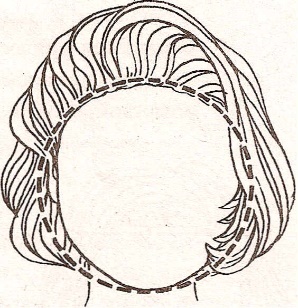 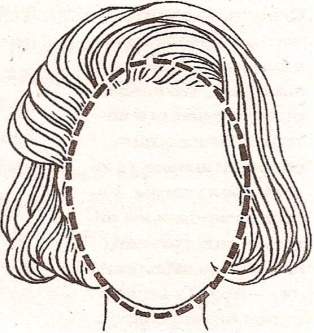 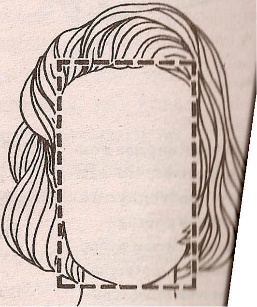 Тип лицаХарактеристика типа лица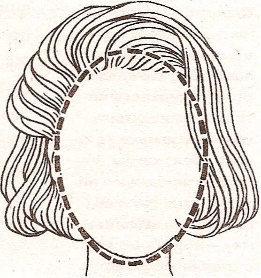 Овальная форма.Лоб, скулы и линия подбородка почти одинаковы по ширине.подбородок не острый, а лишь слегка закруглен; скулы – самая широкая часть лица; лоб совсем немного уступает скулам по ширине; линия роста волос, как правило, имеет плавную округлую форму. Высота лица от линии роста волос до кончика подбородка приблизительно на 60% больше его ширины в районе скул.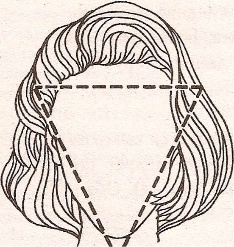 Треугольное лицоОтличают широкие скулы и узкий подбородок, сужающий лицо к низу.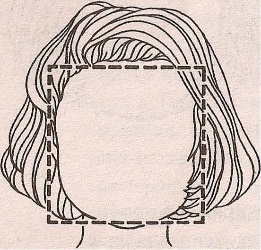 Квадратное лицо.Лицо такой формы отличается широкими лбом и скулами. Визуально оно выглядит довольно объемным и несколько угловатым.Лоб, скулы и линия подбородка имеют практически одинаковую ширину, квадратная нижняя челюстьТип лицаХарактеристика типа лицаКруглое лицо.Лицо круглой формы имеет широкие скулы и невысокий лоб. Как правило, у круглолицых людей крупные черты лицаШирина приблизительно равна его длине, и лицо шире всего в щеках. Овальная форма.Лоб, скулы и линия подбородка почти одинаковы по ширине.подбородок не острый, а лишь слегка закруглен; скулы – самая широкая часть лица; лоб совсем немного уступает скулам по ширине; линия роста волос, как правило, имеет плавную округлую форму. Высота лица от линии роста волос до кончика подбородка приблизительно на 60% больше его ширины в районе скул.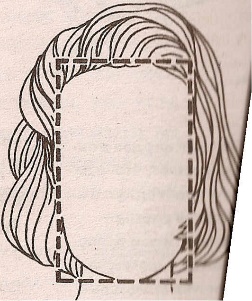 Прямоугольное лицо.Данный тип лица характеризуется высоким лбом и вытянутой челюстью, что делает его длинным и визуально тяжелым.Длина лица примерно в два раза больше, чем его ширина, а расстояние между висками и нижними скулами в самой широкой их части одинаковое.№ п/пХарактеристикаРекомендации по подбору стрижки123№ п/пФакторы, влияющие на стрижкуХарактеристикаРекомендации по подбору стрижки1Густота волосНормальные волосыПодойдет любая стрижка, укладка1Густота волосЖидкие волосыПодойдут массивные формы стрижки средней длины1Густота волосГустые волосыПодойдет любая стрижка, в том числе прогрессивные формы.2Овал лицаОвальное лицо – считается идеальной формойПодойдут любые прически 2Овал лицаКруглое лицо – имеет широкие скулы, невысокий лоб, нечеткую линию подбородкаПодойдут прически, зрительно вытягивающие лицо: прически с пышной косой челкой, длинные прямые волосы, косой пробор.2Овал лицаТреугольное лицо – широкие скулы и узкий подбородок.Подойдут прически, самая пышная часть которых располагается на уровне мочек ушей и высокие прически, приближающие форму лица к идеальной. 3Индивидуальные особенностиКороткая шеяПрически с объемом вверху, стрижки с вертикальными линиями, зрительно удлиняющими шею. 3Индивидуальные особенностиДлинный носСледует избегать симметричных линий, подойдет пышная косая челка, объем в области затылка4КомплекцияВысокий ростСредняя длина волос, пышные крупные локоны, короткие модельные стрижки4КомплекцияМаленький ростГладкие прически, каре, короткие стрижки, длинные волосы.4КомплекцияПолнотаДлинные волосы, крупные локоны средней длины. Не рекомендуются гладкие прямые прически. Ниспадающие укладки  не идут против роста волос, а наоборот, подчеркивают красивый ровный или асимметричный пробор, делая акцент на утонченной классике. Что в современном мире весьма приветствуется из-за простоты и в то же время элегантности.Необходимо сделать начес в области макушки, который поможет создать самую необыкновенную вечернюю прическу. Такой вид подходит женщинам с длинными волосами.Пряди собираются около лба и висков и закладываются аккуратно назад, можно также зафиксировать лаком и невидимками. Данный вид укладки подходит для женщин с короткой стрижкой, так как можно удачно подчеркнуть овал лица, сделать акцент на объем всей прически.Подчеркивает красивый асимметричный пробор, акцентируя внимание на элегантной классике.Такой вид подходит женщинам и с длинными волосами.Пряди собираются с висков и затылочной части и укладываются в области темени по направлению к щекам. Такая укладка подходит разным типам волос, особенно женщинам с редкими волосами, которые лишены объема.ЦентральнаяНиспадающие укладки  не идут против роста волос, а наоборот, подчеркивают красивый ровный или асимметричный пробор, делая акцент на утонченной классике. Что в современном мире весьма приветствуется из-за простоты и в то же время элегантности.Необходимо сделать начес в области макушки, который поможет создать самую необыкновенную вечернюю прическу. Такой вид подходит женщинам с длинными волосами.ОбратнаяПряди собираются около лба и висков и закладываются аккуратно назад, можно также зафиксировать лаком и невидимками. Данный вид укладки подходит для женщин с короткой стрижкой, так как можно удачно подчеркнуть овал лица, сделать акцент на объем всей прически.АцентральнаяПодчеркивает красивый асимметричный пробор, акцентируя внимание на элегантной классике.Такой вид подходит женщинам и с длинными волосами.ПередняяПряди собираются с висков и затылочной части и укладываются в области темени по направлению к щекам. Такая укладка подходит разным типам волос, особенно женщинам с редкими волосами, которые лишены объема.Виды работКоды проверяемых результатов (ПК, ОК, ПО, У)Современные технологии  стрижки волосОК01-11,ПК2.1-2.3,ПК3.1, П01, У1,У2,З1-4Современные технологии окрашивания волосОК01-11,ПК2.1-2.3,ПК3.2, П02-03, У5-9. Выполнение химической (перманентной) завивки с использованием современных технологийОК01-11,ПК2.1-2.3,ПК3.3, П04, У6-7,У2,З1-З6ПоказателиДокумент  Оценка работыСоблюдения правил охраны труда и техники безопасностиИнструкция №40 СоответствуетСоблюдение правил санитарии и гигиеныСан Пин 2.1.2.11.99- 03 «Санитарно- эпидемиологические требования к устройству, оборудованию и содержанию»СоответствуетОрганизация рабочего местаСан Пин 2.1.2.11.99- 03 «Санитарно- эпидемиологические требования к устройству, оборудованию и содержанию»СоответствуетТехнологическая последовательность выполнения стрижкиИнструкционная картаСоответствуетЗаконченный образСогласно эталонуСоответствуетСоблюдение нормы времениИнструкционная картаСоответствуетВиды работКоды проверяемых результатов(ПК, ОК, ПО, У)Современные технологии обработки волос в  стрижках и укладкахОК.01-ОК.11, ПК.3.1, У2,У3Современные технологии окрашивания волосОК.01-ОК.11, ПК.3.1, У1,У3Выполнение химической (перманентной) завивки с использованием современных технологийОК.01-ОК.11, ПК.3.1, У4,